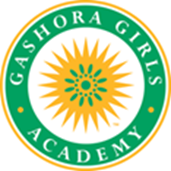 GASHORA GIRLS ACADEMY OF SCIENCE AND TECHNOLOGY Educate, Inspire, TransformP.O. Box 993 Kigaliwww.ggast.org2023/2024 ADMISSION APPLICATION                                       SECTION 1: APPLICATION GUIDELINESInstructionsThis form contains 4 sectionsSection 1: Application GuidelinesSection 2: Applicant’s Personal InformationSection 3: Parents’/Guardians’ InformationSection 4: Essay QuestionsPrint and complete all required sections carefully.Application submission options (Use ONLY 1 option)1. Drop forms at the GGAST campus in Bugesera 2. Drop forms at UTC shop number 3.4 (T –KAY Investment)   Application is open from Aug 5- Aug 21, 2023, @4 PMFor any support regarding your application, contact 0788 757 447/ 0788 867 481 (strictly SMS or WhatsApp).Application Requirements:Notarized copies of your school report card for Senior 1, 2 and 32 passport photos.Birth certificate.Copies of parents’/guardian’s IDsCAUTION: Incomplete applications will be automatically disqualified.SECTION 2: APPLICANT’S PERSONAL INFORMATIONStudent’s NamesEXTRA-CURRICULAR ENGAGEMENTDescribe the sporting activities, clubs, and leadership roles you were involved with in your previous school(s).SECTION 3: PARENTS/GUARDIANS’ INFORMATIONAPPLICANT’S SIBLINGS:*Have you ever had a sibling attend Gashora Girls Academy? YES/NO If yes, provide their full name and the period they attended GGAST.State the university/college attended and the year of completion.If employed, state the current employer.SECTION 4: ESSAY QUESTIONSAnswer all the following questions in English to the best of your ability. Make sure you answer the question in essay form and you are very clear in your responses. You may answer the questions on a separate piece of paper and attach it to this Form.Describe yourself, your family, and your community.Why do you want to attend Gashora Girls Academy of Science and Technology?Explain 3 career choices you would like to pursue after graduating from GGAST.4. 	Tell us about a time when you experienced failure (outside of school). How did it affect you and what did you learn from it?5.	Tell us about a time when you were leading other people. What challenges did you face? What did you learn?  I certify that the above particulars and information given are correct.  Signature of the student: 				                                                                                 DateFamily Name:Given Name:Date of Birth:Village:Cell:Sector:District:Province:Telephone:Email:Previous Schools Attended                      Name of School                      Name of SchoolPeriodSenior 1Senior 2Senior 3Student’s S3 Index Number:Fees per Term 2022-2023:S3 School Contact Email:Telephone: Choose a combination: PCM  -  PCB  -  MCB  -  MPC  -  MPG  -  MCE  -  MEG  Choose a combination: PCM  -  PCB  -  MCB  -  MPC  -  MPG  -  MCE  -  MEG  Choose a combination: PCM  -  PCB  -  MCB  -  MPC  -  MPG  -  MCE  -  MEG  Choose a combination: PCM  -  PCB  -  MCB  -  MPC  -  MPG  -  MCE  -  MEG Sports & Games InvolvementSchool Clubs MembershipSchool/community Leadership InvolvementMother’s Details:Name:Living / DeceasedLives with student: YES/NOMother’s Details:Telephone:Email: Email: Mother’s Details:Employer:Position:Position:Father’s Details:Name:Living / DeceasedLives with student: YES/NOFather’s Details:Telephone:Email: Email: Father’s Details:Employer:Position:Position:Family addressDistrict:Village:Sector: Province: Sector: Province: Primary Caregiver Other Than Parents (If any)Name: Relationship with Student:Lives with student: YES/NOPrimary Caregiver Other Than Parents (If any)Telephone:Email:Email:Guardian Employer:Position: Position: Emergency Contact Name:Telephone No:Telephone No:Names:Date of Birth School and LevelSchool fees per term